Реабилитация пациентов с желчнокаменной болезнью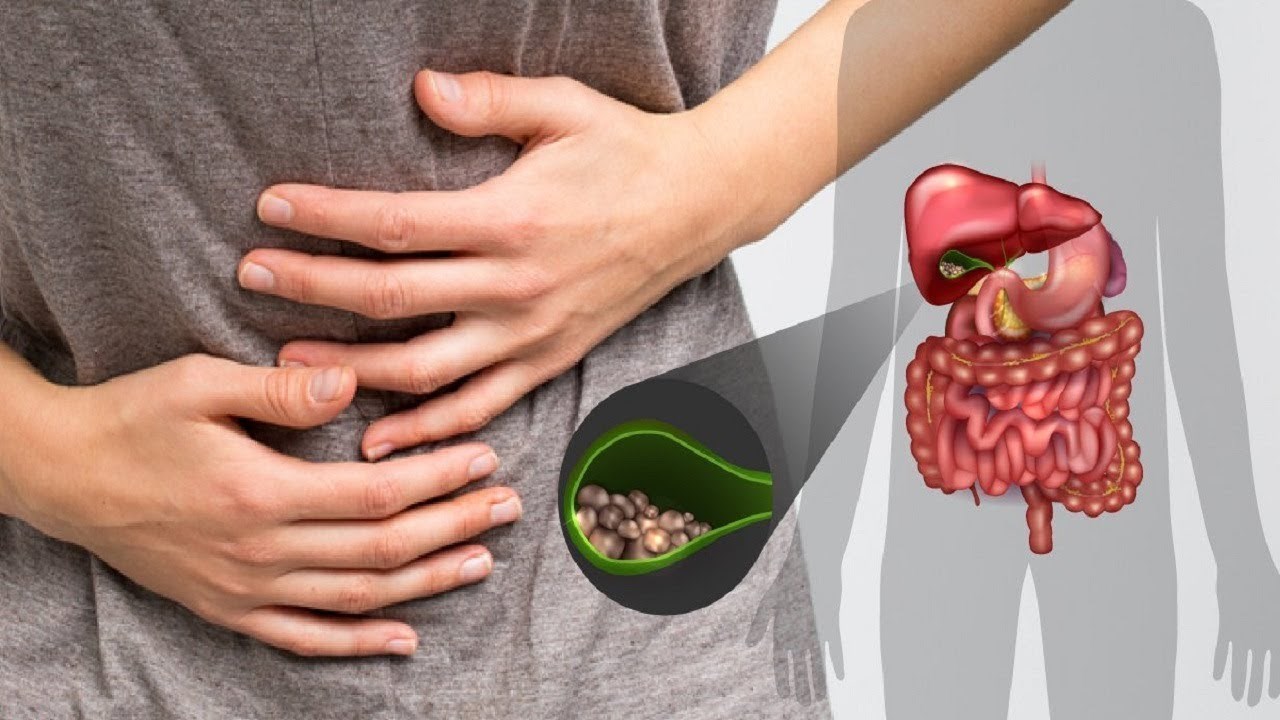 